MODÈLE D'E-MAIL D'ENQUÊTE D'ÉQUIPE 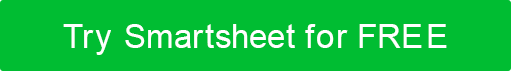 Chère [Équipe de projet], Maintenant que le [nom du projet] est terminé, nous serions ravis d'obtenir vos commentaires. Veuillez remplir le court sondage ci-dessous. Pour les questions suivantes, veuillez placer [ X ] dans la case qui s'applique :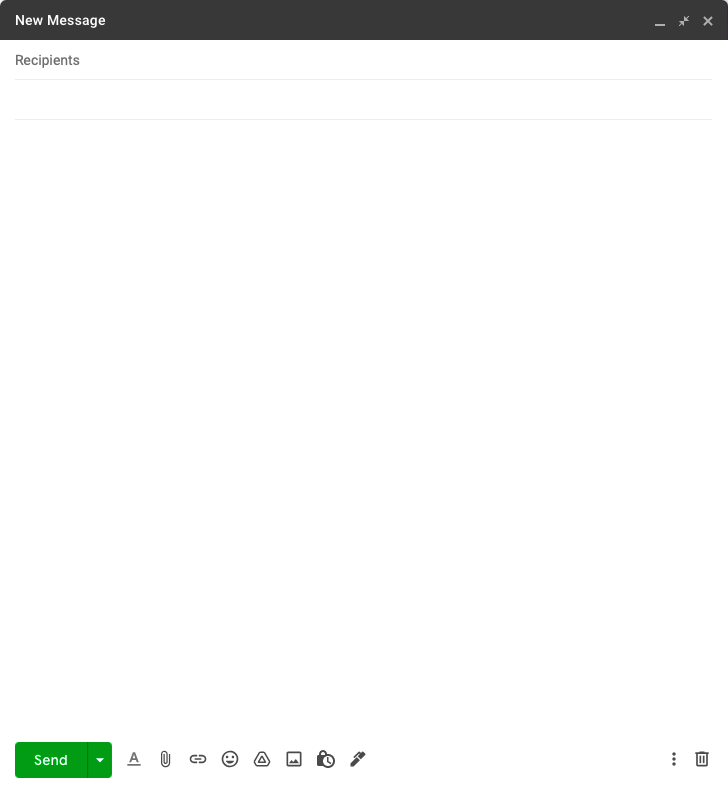 Notre chef d'équipe nous a-t-il donné des informations complètes sur l'objectif de notre projet ? 
[ ] Oui[ ] Non[ ] Autres: Notre chef d'équipe nous a-t-il permis d'élaborer tous les plans de projet nécessaires?[ ] Oui[ ] Non[ ] Autres: Notre chef d'équipe a-t-il toujours été ouvert aux commentaires?[ ] Oui[ ] Non[ ] Autres: Notre chef d'équipe a-t-il favorisé le développement de notre équipe en termes de dynamique de groupe ?[ ] Oui[ ] Non[ ] Autres: Avons-nous inclus tous les membres de l'équipe nécessaires dans les processus de résolution de problèmes?[ ] Oui[ ] Non[ ] Autres: Avons-nous inclus tous les membres de l'équipe nécessaires dans les processus de prise de décision?[ ] Oui[ ] Non[ ] Autres: Décrivez votre expérience globale du projet et votre satisfaction.[ ] Positif[ ] Négatif[ ] Neutre[ ] Autres:
Avez-vous été reconnu pour votre rôle et votre contribution à ce projet?[ ] Oui[ ] Non[ ] Pas sûr[ ] Autres:
Avez-vous appris quelque chose de nouveau sur ce projet?[ ] Oui[ ] Non [ ] Pas sûr[ ] Autres:Veuillez nous faire part de vos commentaires supplémentaires en répondant aux questions suivantes :Qu'est-ce qui s'est bien passé? Que pourrait-on faire à nouveau?Répondre:

Qu'est-ce qui ne s'est pas bien passé? Que suggérez-vous que nous fassions différemment pour améliorer votre expérience en ce qui concerne les projets futurs?Répondre:Avez-vous d'autres idées ou préoccupations?Répondre:Merci d'avoir pris le temps de répondre à ces questions. Sincèrement[Nom]DÉMENTITous les articles, modèles ou informations fournis par Smartsheet sur le site Web sont fournis à titre de référence uniquement. Bien que nous nous efforcions de maintenir les informations à jour et correctes, nous ne faisons aucune déclaration ou garantie d'aucune sorte, expresse ou implicite, quant à l'exhaustivité, l'exactitude, la fiabilité, la pertinence ou la disponibilité en ce qui concerne le site Web ou les informations, articles, modèles ou graphiques connexes contenus sur le site Web. Toute confiance que vous accordez à ces informations est donc strictement à vos propres risques.